Ügyiratszám: HSZ/7955-1/2024.			Látta:	                               ----------------------------------	                             Bárdos Ilona 	                               gazdasági  irodavezető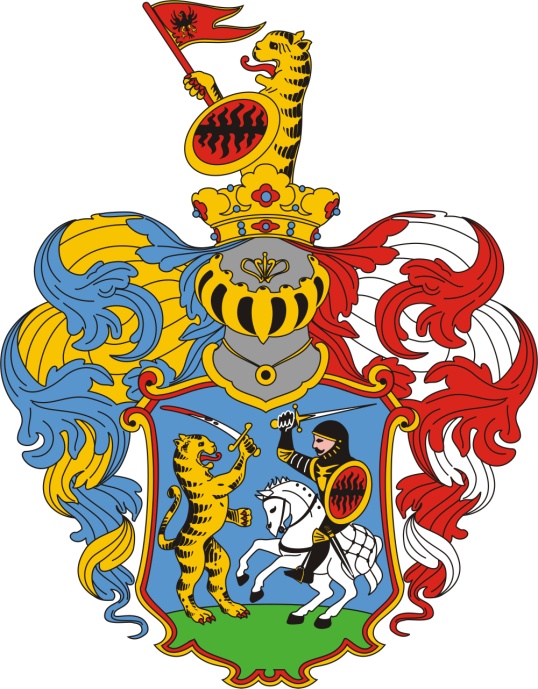 J E G Y Z Ő K Ö N Y VHajdúszoboszló Város Önkormányzata  Képviselő-testületének Pénzügyi és Gazdasági Bizottsága2024. március 19. napján megtartott nyilvános ülésérőlTárgymutatóHajdúszoboszló Város Önkormányzata Képviselő-testületénekPénzügyi és Gazdasági BizottságaAz ülés helye: Hajdúszoboszlói Polgármesteri Hivatal, Pávai Vajna Ferenc teremAz ülés időpontja: 2024. március 19. 1400 óraAz ülés típusa: nyílt Az ülés napirendi pontjai:Napirend elfogadása40/2024. (III.19.) PGB határozat41/2024. (III.19.) PGB határozatElőterjesztés helyközi autóbusz járatok bevonásáról a helyi tömegközlekedésbe (képviselő-testületi ülés 26. napirend)Előterjesztő: Szilágyiné Pál Gyöngyi irodavezető42/2024. (III.19.) PGB határozatElőterjesztés diákok helyi tömegközlekedésben történő ingyenes utazásával kapcsolatosan (képviselő-testületi ülés 27. napirend)Előterjesztő: Szilágyiné Pál Gyöngyi irodavezető43/2024. (III.19.) PGB határozat44/2024. (III.19.) PGB határozatElőterjesztés az Aero Club Hajdúszoboszlói Sportegyesület éves beszámolójáról (csak bizottsági anyag)Előterjesztő: Dr. Morvai Gábor jegyző45/2024. (III.19.) PGB határozatElőterjesztés pályázat kiírására intézmények felújítására vonatkozóan (képviselő-testületi ülés 35. napirend)Előterjesztő: Szilágyiné Pál Gyöngyi irodavezető46/2024. (III.19.) PGB határozatElőterjesztés az önkormányzati intézményeknél foglalkoztatottak béremeléséhez szükséges intézkedésekről (képviselő-testületi ülés 05. napirend)Előterjesztő: dr. Morvai Gábor jegyző47/2024. (III.19.) PGB határozat48/2024. (III.19.) PGB határozatElőterjesztés Lurkó Óvoda fejlesztés többletforrás igényéről (képviselő-testületi ülés 28. napirend)Előterjesztő: Szilágyiné Pál Gyöngyi irodavezető49/2024. (III.19.) PGB határozatElőterjesztés a 6819/1. és a 6819/8. hrsz.-ú ingatlanokat érintő kérelemről (képviselő-testületi ülés 19. napirend)Előterjesztő: Dr. Morvai Gábor jegyző50/2024. (III.19.) PGB határozatElőterjesztés a Szent István parkban található közterület eltérő használatára vonatkozó kérelemről (képviselő-testületi ülés 23. napirend) Előterjesztő: Dr. Morvai Gábor jegyző51/2024. (III.19.) PGB határozatElőterjesztés a Kovács Máté Városi Művelődési Központ és Könyvtár kérelméről (képviselő-testületi ülés 14. napirend)Előterjesztő: Szilágyiné Pál Gyöngyi irodavezető52/2024. (III.19.) PGB határozatElőterjesztés tulajdonosi hozzájárulás kiadására önkormányzati tulajdonú csatornák kotrásához (képviselő-testületi ülés 20. napirend) Előterjesztő: Dr. Morvai Gábor jegyző53/2024. (III.19.) PGB határozatElőterjesztés önkormányzati földterületek használatára vonatkozóan (képviselő-testületi ülés 22. napirend)Előterjesztő: Dr. Morvai Gábor jegyző54/2024. (III.19.) PGB határozatElőterjesztés Luther utca 47. szám alatti garázsra vonatkozó elővásárlási jogról történő lemondásáról (képviselő-testületi ülés 15. napirend)Előterjesztő: dr. Morvai Gábor jegyző55/2024. (III.19.) PGB határozatElőterjesztés az ÉRV Zrt-vel kötendő bérleti szerződésekről (képviselő-testületi ülés 18. napirend)Előterjesztő: Dr. Morvai Gábor jegyző56/2024. (III.19.) PGB határozatElőterjesztés tulajdonosi hozzájárulás kiadásához a Hajdúszoboszló 2475/26. és 2667/58. hrsz-ú ingatlanon létesülő napelemes kiserőmű 20 kV-os termelői kábel építéséhez (képviselő-testületi ülés 21. napirend)Előterjesztő: Dr. Morvai Gábor jegyző57/2024. (III.19.) PGB határozatElőterjesztés tulajdonosi hozzájárulás a Pávai Vajna Ferenc Általános Iskolánál történő fakivágásról (képviselő-testületi ülés 24. napirend)Előterjesztő: Dr. Morvai Gábor58/2024. (III.19.) PGB határozatElőterjesztés Hajdúszoboszló Város Önkormányzata Képviselő-testületének a fizető parkolási rendszerről szóló 5/2012. (III. 22.) önkormányzati rendelete módosításáról (képviselő-testületi ülés 25. napirend)Előterjesztő: Dr. Morvai Gábor jegyző59/2024. (III.19.) PGB határozatElőterjesztés pályázatok elszámolásával kapcsolatosan (képviselő-testületi ülés 30. napirend)Előterjesztő: Szilágyiné Pál Gyöngyi irodavezető60/2024. (III.19.) PGB határozatElőterjesztés Ágodvölgyi-ér vízjogi fennmaradási engedélyének forrásigényéről (képviselő-testületi ülés 31. napirend)Előterjesztő: Szilágyiné Pál Gyöngyi irodavezető61/2024. (III.19.) PGB határozatElőterjesztés közterületek felújítása keret felhasználásra (képviselő-testületi ülés 33. napirend)Előterjesztő: Szilágyiné Pál Gyöngyi irodavezető62/2024. (III.19.) PGB határozatElőterjesztés pályázat kiírásáról esővízgyűjtők lakosság részére történő biztosítása érdekében (képviselő-testületi ülés 38. napirend)Előterjesztő: Szilágyiné Pál Gyöngyi irodavezető63/2024. (III.19.) PGB határozatElőterjesztés hulladékfelszámolási pályázaton való részvételre (képviselő-testületi ülés napirendi anyaga)Előterjesztő: Szilágyiné Pál Gyöngyi irodavezető64/2024. (III.19.) PGB határozatElőterjesztés Hősök tere 3. szám mögötti 2. számú garázs elővásárlási jog gyakorlására (képviselő-testületi ülés 16. napirend)Előterjesztő: dr. Morvai Gábor jegyző65/2024. (III.19.) PGB határozatElőterjesztés Hősök tere 3. szám mögötti 3. számú garázs elővásárlási jog gyakorlására (képviselő-testületi ülés 17. napirend)Előterjesztő: dr. Morvai Gábor jegyző66/2024. (III.19.) PGB határozatElőterjesztés a Hóvirág utca fejlesztése projekt többlet önerő igényéről (képviselő-testületi ülés 29. napirend)Előterjesztő: Szilágyiné Pál Gyöngyi irodavezető67/2024. (III.19.) PGB határozatElőterjesztés Hajdúszoboszló Város Önkormányzata 2024. évi közbeszerzési tervéről (képviselő-testületi ülés 39. napirend)Előterjesztő: Czeglédi Gyula polgármester68/2024. (III.19.) PGB határozatJelen vannak a csatolt jelenléti ív szerinti bizottsági tagok: Harsányi István elnök, Mester József, dr. Sóvágó László, Nagy Attila, Tóth MártaA Polgármesteri Hivatal részéről jelen vannak: dr. Morvai Gábor jegyző, Bárdos Ilona gazdasági irodavezető, Szilágyiné Pál Gyöngyi városfejlesztési irodavezető, Matyasovszki Dávid kabinetvezető, Kovács Zoltán kabinetvezető helyettes, Schmiedtné Mónus Erika megbízott irodavezető, dr. Biró Anett vagyongazdálkodási referens, Varga Imre szakértőJelen vannak továbbá: Czeglédi Gyula polgármester, Majoros Petronella alpolgármester, Jónás Kálmán önkormányzati képviselő, Kanizsay György Béla önkormányzati képviselő, Biró Anita önkormányzati képviselő, Jászay Pál a Városfejlesztési és Műszaki Bizottság tagja,, Nagyné Dede Adél Hajdúszoboszlói Gazdasági Szolgáltató Intézmény vezetője, Szoboszlainé Zabos Petra Hajdúszoboszlói Gyermeksziget Bölcsőde vezetője, Holácsik Marianna Hajdúszoboszlói Kistérségi Szociális Család-, és Gyermekjóléti Központ vezetője, Borsi Csaba Kovács Máté Városi Művelődési Központ és Könyvtár vezetője, Nagy Marianna a Hajdúszoboszlói Egyesített Óvoda vezetője, Matyasovszki Mónika a Volánbusz Zrt. képviselője, Krötzl Péter a Volánbusz Zrt. képviselője, Hunyadi Györgyi főépítész, Földi Csaba az Aero Club Hajdúszoboszlói Sportegyesület elnöke, Budai Krisztián Aero Club Hajdúszoboszlói Sportegyesület elnökhelyettese, Baranyai Bernadett Aero Club Hajdúszoboszlói Sportegyesület titkára, dr. Joó Zoltán Péter közjegyző, Fátyol Péter a Fátyol Varázs Kft. képviselőjeJegyzőkönyvvezető: Balla LászlónéHarsányi István: köszöntöm a megjelenteket. Külön köszöntöm Polgármester Urat, Jegyző Urat, kedves vendégeinket. Az aláírt jelenléti ív alapján megállapítom, hogy a bizottság 5 fővel határozatképes. A kiküldött meghívó szerinti napirendi javaslathoz plusz anyag érkezett Előterjesztés hulladékfelszámolási pályázaton való részvételre, és az Előterjesztés pályázat kiírásáról esővízgyűjtők lakosság részére történő biztosítása érdekében címekkel, javaslom napirendre felvenni az előterjesztéseket. Vendégeinkre tekintettel javaslom a sorrendi módosítást. Van-e más javaslat? - amennyiben nincs, kérem, szavazzunk. Aki támogatja, hogy az Előterjesztés hulladékfelszámolási pályázaton való részvételre, és az Előterjesztés pályázat kiírásáról esővízgyűjtők lakosság részére történő biztosítása érdekében című anyagokat napirendre vegyük, kérem kézfeltartással jelezze.A Pénzügyi és Gazdasági Bizottság 5 igen szavazattal (Harsányi István, Mester József, dr. Sóvágó László, Nagy Attila, Tóth Márta) ellenszavazat és tartózkodás nélkül elfogadta az előterjesztések napirendre vételét (a döntéshozatalban 5 fő vett részt).40/2024. (III.19.) PGB határozatHajdúszoboszló Város Önkormányzata Képviselő-testületének Pénzügyi és Gazdasági Bizottsága az Előterjesztés hulladékfelszámolási pályázaton való részvételre, és az Előterjesztés pályázat kiírásáról esővízgyűjtők lakosság részére történő biztosítása érdekében című anyagokat napirendre veszi.Harsányi István: aki a módosított napirendi javaslatot támogatja, kérem kézfeltartással jelezze.A Pénzügyi és Gazdasági Bizottság 5 igen szavazattal (Harsányi István, Mester József, dr. Sóvágó László, Nagy Attila, Tóth Márta) ellenszavazat és tartózkodás nélkül elfogadta a módosított napirendi javaslatot (a döntéshozatalban 5 fő vett részt).41/2024. (III.19.) PGB határozatHajdúszoboszló Város Önkormányzata Képviselő-testületének Pénzügyi és Gazdasági Bizottsága elfogadta a módosított napirendi javaslatot.Napirend:Előterjesztés helyközi autóbusz járatok bevonásáról a helyi tömegközlekedésbe (képviselő-testületi ülés 26. napirend)Előterjesztő: Szilágyiné Pál Gyöngyi irodavezetőElőterjesztés diákok helyi tömegközlekedésben történő ingyenes utazásával kapcsolatosan (képviselő-testületi ülés 27. napirend)Előterjesztő: Szilágyiné Pál Gyöngyi irodavezetőElőterjesztés az Aero Club Hajdúszoboszlói Sportegyesület éves beszámolójáról (csak bizottsági anyag)Előterjesztő: dr. Morvai Gábor jegyzőElőterjesztés pályázat kiírására intézmények felújítására vonatkozóan (képviselő-testületi ülés 35. napirend)Előterjesztő: Szilágyiné Pál Gyöngyi irodavezetőElőterjesztés az önkormányzati intézményeknél foglalkoztatottak béremeléséhez szükséges intézkedésekről (képviselő-testületi ülés 05. napirend)Előterjesztő: dr. Morvai Gábor jegyzőElőterjesztés Lurkó Óvoda fejlesztés többletforrás igényéről (képviselő-testületi ülés 28. napirend)Előterjesztő: Szilágyiné Pál Gyöngyi irodavezetőElőterjesztés a 6819/1. és a 6819/8. hrsz.-ú ingatlanokat érintő kérelemről (képviselő-testületi ülés 19. napirend)Előterjesztő: dr. Morvai Gábor jegyzőElőterjesztés a Szent István parkban található közterület eltérő használatára vonatkozó kérelemről (képviselő-testületi ülés 23. napirend) Előterjesztő: dr. Morvai Gábor jegyzőElőterjesztés a Kovács Máté Városi Művelődési Központ és Könyvtár kérelméről (képviselő-testületi ülés 14. napirend)Előterjesztő: Szilágyiné Pál Gyöngyi irodavezetőElőterjesztés tulajdonosi hozzájárulás kiadására önkormányzati tulajdonú csatornák kotrásához (képviselő-testületi ülés 20. napirend) Előterjesztő: dr. Morvai Gábor jegyzőElőterjesztés önkormányzati földterületek használatára vonatkozóan (képviselő-testületi ülés 22. napirend)Előterjesztő: dr. Morvai Gábor jegyzőElőterjesztés Luther utca 47. szám alatti garázsra vonatkozó elővásárlási jogról történő lemondásáról (képviselő-testületi ülés 15. napirend)Előterjesztő: dr. Morvai Gábor jegyzőElőterjesztés az ÉRV Zrt-vel kötendő bérleti szerződésekről (képviselő-testületi ülés 18. napirend)Előterjesztő: dr. Morvai Gábor jegyzőElőterjesztés tulajdonosi hozzájárulás kiadásához a Hajdúszoboszló 2475/26. és 2667/58. hrsz-ú ingatlanon létesülő napelemes kiserőmű 20 kV-os termelői kábel építéséhez (képviselő-testületi ülés 21. napirend)Előterjesztő: dr. Morvai Gábor jegyzőElőterjesztés tulajdonosi hozzájárulás a Pávai Vajna Ferenc Általános Iskolánál történő fakivágásról (képviselő-testületi ülés 24. napirend)Előterjesztő: dr. Morvai GáborElőterjesztés Hajdúszoboszló Város Önkormányzata Képviselő-testületének a fizető parkolási rendszerről szóló 5/2012. (III. 22.) önkormányzati rendelete módosításáról (képviselő-testületi ülés 25. napirend)Előterjesztő: dr. Morvai Gábor jegyzőElőterjesztés pályázatok elszámolásával kapcsolatosan (képviselő-testületi ülés 30. napirend)Előterjesztő: Szilágyiné Pál Gyöngyi irodavezetőElőterjesztés Ágodvölgyi-ér vízjogi fennmaradási engedélyének forrásigényéről (képviselő-testületi ülés 31. napirend)Előterjesztő: Szilágyiné Pál Gyöngyi irodavezetőElőterjesztés közterületek felújítása keret felhasználásra (képviselő-testületi ülés 33. napirend)Előterjesztő: Szilágyiné Pál Gyöngyi irodavezetőElőterjesztés pályázat kiírásáról esővízgyűjtők lakosság részére történő biztosítása érdekében (képviselő-testületi ülés 38. napirend)Előterjesztő: Szilágyiné Pál Gyöngyi irodavezetőElőterjesztés hulladékfelszámolási pályázaton való részvételre (képviselő-testületi ülés napirendi anyaga)Előterjesztő: Szilágyiné Pál Gyöngyi irodavezetőElőterjesztés Hősök tere 3. szám mögötti 2. számú garázs elővásárlási jog gyakorlására (képviselő-testületi ülés 16. napirend)Előterjesztő: dr. Morvai Gábor jegyzőElőterjesztés Hősök tere 3. szám mögötti 3. számú garázs elővásárlási jog gyakorlására (képviselő-testületi ülés 17. napirend)Előterjesztő: dr. Morvai Gábor jegyzőElőterjesztés a Hóvirág utca fejlesztése projekt többlet önerő igényéről (képviselő-testületi ülés 29. napirend)Előterjesztő: Szilágyiné Pál Gyöngyi irodavezetőElőterjesztés Hajdúszoboszló Város Önkormányzata 2024. évi közbeszerzési tervéről (képviselő-testületi ülés 39. napirend)Előterjesztő: Czeglédi Gyula polgármesterTájékoztatók, bejelentések 1. napirendElőterjesztés helyközi autóbusz járatok bevonásáról a helyi tömegközlekedésbe (képviselő-testületi ülés 26. napirend)Harsányi István: van-e kiegészítés? Szilágyiné Pál Gyöngyi: elírás történt a határozati javaslat 1. sz. verziójában – megegyezik a 2. sz. verzióval – javítani szeretném, az 1-es határozati javaslat helyesen: „Hajdúszoboszló Város Önkormányzatának Képviselő-testülete támogatja a Debrecen-Hajdúszoboszló viszonylatban közlekedő helyközi járatok útvonalának meghosszabbítását az előterjesztés 1/b. pontja szerint, a Tesco megállóhely helyi közlekedésbe történő bevonása érdekében.Felkéri a Jegyzőt a szükséges tárgyalások lefolytatására, a megállapodás és menetrend tervezetek előkészítésére, majd Képviselő-testület elé terjesztésére.Felelős: Polgármester, JegyzőHatáridő: A Minisztériummal folytatott egyeztetés üteme függvényében”Kérem, hogy e szerint tárgyalja meg a bizottság javaslatainkat.Harsányi István: van-e kérdés?- vélemény? – nincs. Elég nagy összegek (4 M Ft, 2,9 M Ft) szerepelnek az előterjesztésben egy-egy járat útvonalának meghosszabbítására. Lesz-e ezen elég utas? Úgy gondolom, hogy nem kellene támogatnunk, mert nem lesz gazdaságos az önkormányzat részére, és valószínű a Volánbusz Zrt-nek sem.Mester József: a korábbi Tesco járatokról készült kimutatás, 1-2 fő utazott a buszon, nem vették a lakosok igénybe, megszüntetésre is került. Nem gondolom, hogy ennyi pénzért eredményes lenne a leírt többletteljesítmény biztosítása.Harsányi István: egyetértek a hozzászólással. Van-e kérdés? – vélemény? - amennyiben nincs, kérem szavazzunk. Aki támogatja, hogy több millió forintért ezeket a járatokat meghosszabbítva eljussanak a lakosok a Tescohoz, kérem kézfeltartással jelezze.A Pénzügyi és Gazdasági Bizottság 0 igen szavazattal, 4 nem szavazattal (Harsányi István, Mester József, Nagy Attila, Tóth Márta) 1 tartózkodás szavazattal (dr. Sóvágó László) nem fogadta el a javaslatokat (a döntéshozatalban 5 fő vett részt) és - az előterjesztésben foglaltak alapján - a következő határozatot hozta:42/2024. (III.19.) PGB határozatHajdúszoboszló Város Önkormányzata Képviselő-testületének Pénzügyi és Gazdasági Bizottsága nem támogatja a helyközi autóbusz járatok bevonásáról a helyi tömegközlekedésbe előterjesztést, a Tesco megállóhely közlekedésbe vonására irányuló alternatívák egyikét sem fogadja el. Határidő:	2024. március 21.Felelős: 	bizottsági elnök2. napirendElőterjesztés diákok helyi tömegközlekedésben történő ingyenes utazásával kapcsolatosan (képviselő-testületi ülés 27. napirend)Harsányi István: van-e kiegészítés? Czeglédi Gyula: az előterjesztésben leírt ingyenes utazás nem csak a 14 év alatti diákokra, hanem a középiskolai oktatásban résztvevő diákok számára is kijelölésre került. Kiegészítésem, hogy ne csak a hajdúszoboszlói lakcímmel rendelkező diákok, hanem a Hajdúszoboszlón tanuló nappali tagozatos diákokra is legyen ez érvényes.Harsányi István: egyetértek, hisz nagyon sok diák jár Hajdúszoboszlóra tanulni. Akár helyközi járatokon, akár vasúton érkeznek a városba, az iskoláig sokan helyiautóbusszal közlekednek.Van-e további észrevétel? - kérdés? – amennyiben nincs, kérem szavazzunk. A határozati javaslatnak kettő verziója van, az elhangzottak alapján a 2. számút kellene támogatnunk. Aki az 1. számú határozati javaslatot támogatja, kérem kézfeltartással jelezze.A Pénzügyi és Gazdasági Bizottság 0 igen szavazattal, 4 nem szavazattal (Harsányi István, Mester József, Nagy Attila, Tóth Márta) 1 tartózkodás szavazattal (dr. Sóvágó László) nem fogadta el a javaslatot (a döntéshozatalban 5 fő vett részt) és - az előterjesztésben foglaltak alapján - a következő határozatot hozta:43/2024. (III.19.) PGB határozatHajdúszoboszló Város Önkormányzata Képviselő-testületének Pénzügyi és Gazdasági Bizottsága nem támogatja a diákok helyi tömegközlekedésben történő ingyenes utazásával kapcsolatosan előterjesztés 1. számú határozati javaslatát: a helyi menetrendszerinti autóbusz-közlekedésben az állandó hajdúszoboszlói lakcímmel rendelkező, nappali tagozaton tanuló, 14 év alatti diákok ingyenes utazását tanuló bérlet vásárlása esetén.Határidő:	2024. március 21.Felelős: 	bizottsági elnökHarsányi István: a kettes verziót javasoljuk támogatni. Aki a határozati javaslat 2. számú verzióját az elhangzott kiegészítéssel támogatja, kérem kézfeltartással jelezze.A Pénzügyi és Gazdasági Bizottság 5 igen szavazattal (Harsányi István, Mester József, dr. Sóvágó László, Nagy Attila, Tóth Márta) tartózkodás és ellenszavazat nélkül elfogadta a javaslatot (a döntéshozatalban 5 fő vett részt) és - az előterjesztésben foglaltak alapján - a következő határozatot hozta:44/2024. (III.19.) PGB határozatHajdúszoboszló Város Önkormányzata Képviselő-testületének Pénzügyi és Gazdasági Bizottsága támogatja a diákok helyi tömegközlekedésben történő ingyenes utazásával kapcsolatosan előterjesztés 2. számú kiegészített határozati javaslatát:a helyi menetrendszerinti autóbusz-közlekedésben az állandó hajdúszoboszlói lakcímmel rendelkező, és a hajdúszoboszlói iskolákban tanuló nem helybeli nappali tagozaton tanuló diákok ingyenes utazását tanuló bérlet vásárlása esetén. Fentiek alapján a Bizottság javasolja a Képviselő-testületnek a 2024. évi városi költségvetés 9. sz. melléklet (városüzemeltetés) 14/ÖK sora (Menetrend szerinti helyi autóbuszközlekedés - temetői járat és pályáztatás költsége is -) 2,5 M Ft keretösszeggel történő megemelését az általános tartalék keret terhére.	Határidő:	2024. március 21.Felelős: 	bizottsági elnökMatyasovszki Mónika és Krötzl Péter a Volánbusz Zrt. képviselői távoztak az ülésről3. napirendElőterjesztés az Aero Club Hajdúszoboszlói Sportegyesület éves beszámolójáról (csak bizottsági anyag)Harsányi István: van-e kiegészítés? – nincs. Kérdések következnek.dr. Sóvágó László: visszamenőleg több évi beszámolót tartalmaz az előterjesztés, a 2023. évit nem látom, azt mikor fogadta el a közgyűlés?Földi Csaba: sajnos erre nem tudok választ adni. Annyit kell tudni rólunk, hogy 2024. január 01-jén vettük át az egyesület vezetését. Az egyesület titkára Baranyai Bernadett, az elnökhelyettes Budai Krisztián, és én vagyok az egyesület elnöke.Azokkal az adatokkal dolgozunk, melyeket az előző vezetéstől átvettünk, a 2023. év főkönyvileg még nem lezárt, vannak nyitott tételek, ezeknek a határideje 2024. május hónap. Remélhetőleg a jövő héten sikerül lezárnunk a 2023-as évet, a „régi” és jelenlegi könyvelőnk ezen dolgozik.dr. Sóvágó László: a számokból kell indulnunk, az nem más, mint az egyesület közgyűlése által jóváhagyott anyag, ha ez nincs jóváhagyva, akkor nincsenek hiteles számok. Nekünk különösen azt a tételt kell vizsgálni, hogy a harmadik személlyel kötött jogügyletekből származó bevételnek milyen részét fordították arra a célra, amit az önkormányzat meghatároz. Amennyiben erről nincs hiteles közgyűlési határozat, akkor erről nem lehet dönteni. A szabályokat be kell tartani, az egyesület 10 milliókkal gazdálkodik, ezért valakinek felelősséget kell vállalni. Az hogy, most meghallgatunk egy beszámolót, és tulajdonképpen nincsenek hiteles adataink, ez messze törvénysértő. Azt javaslom, vegyük le napirendről, és térjünk vissza rá akkor, mikor már meg lesz a közgyűlés határozata. Az egyesület közgyűlésének hatáskörébe tartozik a költségvetés jóváhagyása, ez nem is történhet másképpen. Vannak az egyesület életében olyan kérdések, melyekről senki más nem dönthet, mint az egyesület közgyűlése. A közgyűlés összehívásának is szabályai vannak. Amennyiben közgyűlési határozat nélkül pénzekkel foglalkozunk 2023. évre vonatkozóan, akkor biztos vagyok benne, hogy törvénysértést követünk el.dr. Morvai Gábor: az Aero Clubbal fennálló szerződés alapján minden év február 28-ig  használó tájékoztatni köteles használatba adót a főtevékenységéről, illetve elszámol az albérletbeadásból származó bevételeivel. A szerződés nem írja elő, hogy ennek az egyesületre irányadó számviteli szabályokon kell alapulnia, ez egy tájékoztatás a használatba adó részére. Elfogadom, hogy legyen ez az egyesület közgyűlése által megerősített beszámoló, hisz az tekinthető alapos, megalapozott számoknak. Ez alapján egyetértek azzal a javaslattal, hogy kerüljön elnapolásra ezen anyag tárgyalása addig, míg megérkezik az egyesület megalapozott, közgyűlés által is jóváhagyott beszámolója. Harsányi István: a 2023. évi anyagban olvasható, hogy zajgátló védőövezet engedélyeztetésére 1.270.000 Ft-ot különített el az Aero Club, viszont 2024-re már nincs ennek folytatása, hogy engedélyezték-e, lesz-e valamilyen zajgátló építmény. A repülőtérrel határos körzet képviselőjéhez nagyon sok észrevétel érkezik, hogy nagyon hangos a repülőtér, hisz egyre többen repülnek, és egyre nehezebben viselik az ottlakók ezt a zajt. Mit lehet ezzel kapcsolatban tenni? – hogy alakul ez a védőövezet?Földi Csaba: a zajgátló övezet egy technikai dolog, nem fizikai létesítmény, ez egy egyszeri ráfordítás volt, nem dolgoztam ezen, részleteiről nem tudok beszámolni. A korábbi vezetés készítette el, legjobb tudomásom szerint ez egy olyan technikai dolog, amit azért készítenek el, hogy a lakosságot védjék ezzel, hogy ne legyen kifogásolható. Ennek további költsége nincs, egyszeri tétel, azért nem folytatódik következő évben. Harsányi István: ezt a pénzt akkor mire költötte az egyesület, milyen eredménnyel, mi ennek a hozadéka?Földi Csaba: nem én készítettem, és nem látok ilyen szinten bele. Nyilván ezeket az adatokat ami zajgátlóövezet engedélyeztetése címen van megnevezve, ez egy olyan díj, amit ennyiért készítették el. Ez egy olyan iromány, amellyel hatósági elvárásnak felelünk meg. Jónás Kálmán: tudomásomra jutott, hogy nagyon magas közüzemi számlákat kellett kifizetni az egyesületnek. Kérem tájékoztasson bennünket arról, hogy miből tevődik össze ez a több milliós tétel? Az egyik hangár úgy tudom beázik, nem inkább arra kellett volna költeni a pénzt? Földi úr mondta, hogy 2024. januárban vették át az egyesület irányítását, így azért elég nehéz felelősen kérdezni őket, az előző vezetés tudna felelős választ adni az akkori gazdálkodásra.Földi Csaba: az előző vezetéstől átvettük azokat az információkat, adatokat, amit tudtunk, feldolgoztuk a számokat, a rezsivel kapcsolatosat is, amiatt, hogy tudjunk tervezni jövőt. Nyílván ez nem a mi munkánk eredménye, ezért felelősséget nem tudunk vállani, de tudunk róla, mert mi gyűjtöttük ki, írtuk le. A rezsivel kapcsolatos kérdésre a válaszom, hogy a kigyűjtött adatok alapján villanyra összesen egész évre 389.992 Ft-ot fizettünk ki, gázszámlára 801.426 Ft-ot, vízre 403.347 Ft-ot fizettünk. A hulladékszállítás költségénél 15.000 Ft van beírva, ami szerintem nem reális, illetve volt még egy másik villanyszámla is, melynek összege 1.346.000 Ft, ez a rendezvények idejére biztosított áramforrás számlája.Azon dolgozunk a jövőre nézve, hogy bemutatható, látható legyen, hogy ezeket az  energiákat ki használja el valójában, ennek megvalósítására létrehoztunk egy munkacsoportot.Jónás Kálmán: említettem, hogy az egyik hangár beázik. Mi a helyzet a tetőszerkezet felújításával?Földi Csaba: gondolom a kishangár felújításáról beszélünk, ebben a projektben már benne voltam, úgy, mint az előző elnökség tagja, az év második felében kerültem be, de akkor még nem volt ilyen rálátásom a dolgokra, mint mára. A kishangár tetőfelújítására ajánlatokat kértünk be, 5-6 millió forint nagyságrendű ajánlatok érkeztek a feladatra. Ez egy palatető, előző évben 600.000 Ft-ba került a mosatása, úgy gondolom, hogy legalább ezen összeg megtérüléséig toljuk ki a komplett tető felújítását. Tehát ne az legyen, hogy egyik évben elköltünk a tető mosatására 600 E Ft-ot, majd másik évben lebontjuk. A pala megsemmisítése többe kerül, mint 600.000 Ft, ezért javasoltam a tető javítását, így még egy-két évet kibír, míg kigazdálkodjuk a megfelelő forrást.dr. Sóvágó László: Földi úr azt mondta, hogy az előző vezetésnek is tagja volt, azért ez egy kicsit árnyalja a képet. A jó szándékát soha nem vontam kétségbe, viszont azt látom, hogy kicsit kétségbeesett helyzetben van itt, amit részben megérek. Nem könnyű a régi vezetőség munkáját áttekinteni, de ha ön átvette ezt a szerepkört, akkor kötelessége ezt megtenni, valakinek pontos számot kell adni az elmúlt négy esztendőről, függetlenül attól, hogy ön volt -e az elsőszámú vezető vagy nem. Amikor egy munkahelyet átveszünk az elődeink munkáját is meg kell ismernünk. Ezt az anyagot most levesszük napirendről, és ha legközelebb jön és beszámol az egyesület gazdálkodásáról, akkor szíveskedjen tudni arról is, amikor még nem ön volt az első számú vezető. Felmerülhet olyasmi is, hogy korábban történtek miatt nem kell-e intézkedni, nem történt-e szabálysértés, „ne adj Isten bűncselekmény”, amely a mostani vezetőséget is valamiféle intézkedésre kötelezi. Például, ha felfedezett valamiféle szabálysértést, akkor önnek van kötelezettsége attól függetlenül, hogy mikor lépett hivatalába. Kérem, hogy legközelebb szíveskedjen úgy felkészülni, hogy az elmúlt időszak adatairól pontos képet tudjon adni.Budai Krisztián: mint elnökségi tag szeretném elmondani, hogy ez a beszámolás egy örökölt feladat számunkra. Múlt év őszén tárgyalta a bizottság az egyesület beszámolóját. Felhívták a figyelmünket a törvényességre, és kérte a bizottság visszamenőlegesen 2019-től a beszámolót, melynek a határozat szerinti határideje december 31-e volt. Erre az időpontra a 2023-as év beszámolója nem készülhetett el, hisz december 31-e után zárjuk a könyvelést, utána a Felügyelő Bizottság megtárgyalja, és ha elfogadta akkor lehet majd májusban a közgyűlés elé terjeszteni. Ezért visszautasítom erre vonatkozóan, hogy nem voltunk felkészülve. Kiegészíteném a kishangárral kapcsolatos problémáról elmondottakat, a tetőszerkezeténél nem beázásról van szó, hanem csak csöpögésekről, melyeket ki lehet javítani. Szeretném elmondani, hogy az egyesület jelenlegi vezetése nagy mértékben együttműködik a várossal és a város érdekeit próbálja képviselni úgy, hogy példamutató legyen mindenki számára, ebben kérem az együttműködésüket és támogatásukat.Harsányi István: az elhangzottak alapján javaslom, hogy vegyük le napirendről az előterjesztést. Aki ezzel egyetért, kérem kézfeltartással jelezze.A Pénzügyi és Gazdasági Bizottság 5 igen szavazattal (Harsányi István, Mester József, dr. Sóvágó László, Nagy Attila, Tóth Márta) tartózkodás és ellenszavazat nélkül elfogadta a javaslatot (a döntéshozatalban 5 fő vett részt) és - az elhangzottak alapján - a következő határozatot hozta:45/2024. (III.19.) PGB határozatHajdúszoboszló Város Önkormányzata Képviselő-testületének Pénzügyi és Gazdasági               Bizottsága az Aero Club Hajdúszoboszlói Sportegyesület éves beszámolójáról előterjesztést levette a napirendről.Földi Csaba az Aero Club Hajdúszoboszlói Sportegyesület elnöke, Budai Krisztián Aero Club Hajdúszoboszlói Sportegyesület elnökhelyettese és Baranyai Bernadett Aero Club Hajdúszoboszlói Sportegyesület titkára távoztak az ülésről.4. napirendElőterjesztés pályázat kiírására intézmények felújítására vonatkozóan (képviselő-testületi ülés 35. napirend)Harsányi István: van-e kiegészítés? -nincs. Van-e kérdés?- vélemény? – amennyiben nincs, kérem szavazzunk. Aki támogatja az üzleti tervet, kérem kézfeltartással jelezze.A Pénzügyi és Gazdasági Bizottság 5 igen szavazattal (Harsányi István, Mester József, dr. Sóvágó László, Nagy Attila, Tóth Márta) tartózkodás és ellenszavazat nélkül elfogadta a javaslatot (a döntéshozatalban 5 fő vett részt) és - az előterjesztésben foglaltak alapján - a következő határozatot hozta:46/2024. (III.19.) PGB határozatHajdúszoboszló Város Önkormányzata Képviselő-testületének Pénzügyi és Gazdasági Bizottsága támogatja, hogy:-	statikus szakértő kerüljön felkérésre a Városi Televízió épületében található válaszfal, illetve az Aranykapu Óvoda területén található garázs állékonysági problémáival kapcsolatosan;-	három konyha esetében (Hőforrás u. 143., Arany János u. 2., Gönczy Pál u. 15.) az elszívó berendezések tervezésére az ajánlatkérés lefolytatásra kerüljön;-	az Aranykapu Óvoda (Arany J. u. 8.) tetőteraszának beépítési engedélyes és kiviteli tervének elkészítésére az ajánlatkérési eljárás lefolytatásra kerüljön;-	a Gyermeksziget Bölcsőde udvari illemhely építése ajánlatkérés keretében kerüljön megpályáztatásra.Hajdúszoboszló Város Önkormányzata Képviselő-testületének Pénzügyi és Gazdasági Bizottsága elfogadja az előterjesztés mellékletét képező Pályázati felhívás dokumentumot, támogatja, hogy a pályázati eljárással kapcsolatos feladatot a Beszerzési Munkacsoport lássa el.Hajdúszoboszló Város Önkormányzata Képviselő-testületének Pénzügyi és Gazdasági Bizottsága támogatja, hogy az intézményfelújítási munkák meghívásos pályázati eljárás keretében kerüljenek lebonyolításra. A Bizottság javasolja felkérni a Jegyzőt a szükséges intézkedések megtételére, a beérkezett ajánlatok ismeretében tegyen javaslatot az elvégzendő munkálatokra a Képviselő-testület részére.Határidő:	2024. március 21.Felelős: 	bizottsági elnök5. napirendElőterjesztés az önkormányzati intézményeknél foglalkoztatottak béremeléséhez szükséges intézkedésekről (képviselő-testületi ülés 05. napirend)Harsányi István: van-e kiegészítés?Bárdos Ilona: szeretném felhívni a figyelmet arra, hogy kettő határozati javaslat van, az egyik az előterjesztés közepén, a másik az előterjesztés végén, és mindegyikről szükséges szavazni külön-külön. Az egyik az 5% béremelés, a másik a 32,2% bértömeg növekmény a pedagógusok részére.Harsányi István: van-e kérdés?- vélemény? – amennyiben nincs, kérem szavazzunk. Aki támogatja az 5% béremelésről határozati javaslatot, kérem kézfeltartással jelezze.A Pénzügyi és Gazdasági Bizottság 4 igen szavazattal (Harsányi István, Mester József, Nagy Attila, Tóth Márta) tartózkodás és ellenszavazat nélkül elfogadta a javaslatot (a döntéshozatalban 4 fő vett részt - dr. Sóvágó László nem szavazott) és - az előterjesztésben foglaltak alapján - a következő határozatot hozta:47/2024. (III.19.) PGB határozatHajdúszoboszló Város Önkormányzata Képviselő-testületének Pénzügyi és Gazdasági Bizottsága támogatja az önkormányzati intézményeknél foglalkoztatottak béremeléséhez szükséges intézkedésekről előterjesztést és annak első határozati javaslatát és javasolja elfogadásra a Képviselő-testületnek az alábbiak szerint:Hajdúszoboszló Város Önkormányzatának Képviselő-testülete az előterjesztésben foglaltak figyelembevételével a nevezett intézmények költségvetéseit az alábbi kiadásokkal emeli meg:Utasítja az intézményvezetőket, hogy a béremeléseket 2024. január 1-jétől hajtsák végre.A képviselő-testület az intézményvezetőnek engedélyezi a jogszabályi megfelelést nem érintő mértékben a béremelések differenciálását.A 30.324.904 Ft összeget 2023. évi pénzmaradvány terhére biztosítja és felkéri a jegyzőt, hogy a költségvetési rendelet soron következő kötelező módosítása során a döntés átvezetését terjessze elő. Határidő:	2024. március 21.Felelős: 	bizottsági elnökHarsányi István: aki támogatja a pedagógusok 32,2 %-os bértömeg növeléséről határozati javaslatot, kérem kézfeltartással jelezze.A Pénzügyi és Gazdasági Bizottság 4 igen szavazattal (Harsányi István, Mester József, Nagy Attila, Tóth Márta) tartózkodás és ellenszavazat nélkül elfogadta a javaslatot (a döntéshozatalban 4 fő vett részt - dr. Sóvágó László nem szavazott) és - az előterjesztésben foglaltak alapján - a következő határozatot hozta:48/2024. (III.19.) PGB határozatHajdúszoboszló Város Önkormányzata Képviselő-testületének Pénzügyi és Gazdasági Bizottsága támogatja az önkormányzati intézményeknél foglalkoztatottak béremeléséhez szükséges intézkedésekről előterjesztést és annak második határozati javaslatát és javasolja elfogadásra a Képviselő-testületnek az alábbiak szerint:Hajdúszoboszló Város Önkormányzatának Képviselő-testülete az előterjesztésben foglaltak figyelembevételével a nevezett intézményekben pedagógus végzettségű dolgozók személyi juttatások és járulékai kiadásokhoz további összegeket biztosít a 2024. évi városi tartalék terhére:Hajdúszoboszlói Egyesített Óvoda			21.967.613 Ft, Hajdúszoboszlói Gyermeksziget Bölcsőde	     844.957 Ft.Utasítja az intézményvezetőket, hogy a béremeléseket 2024. január 1-jétől hajtsák végre.A képviselő-testület az intézményvezetőnek engedélyezi a jogszabályi megfelelést nem érintő mértékben a béremelések differenciálását, továbbá felkéri a jegyzőt, hogy a költségvetési rendelet soron következő kötelező módosítása során a döntés átvezetését terjessze elő.Határidő:	2024. március 21.Felelős: 	bizottsági elnök6. napirendElőterjesztés Lurkó Óvoda fejlesztés többletforrás igényéről (képviselő-testületi ülés 28. napirend)Harsányi István: van-e kiegészítés? – nincs. Van-e kérdés?- vélemény? – amennyiben nincs, kérem szavazzunk. Aki az előterjesztést támogatja, kérem kézfeltartással jelezze.A Pénzügyi és Gazdasági Bizottság 4 igen szavazattal (Harsányi István, Mester József, Nagy Attila, Tóth Márta) tartózkodás és ellenszavazat nélkül elfogadta a javaslatot (a döntéshozatalban 4 fő vett részt - dr. Sóvágó László nem szavazott) és - az előterjesztésben foglaltak alapján - a következő határozatot hozta:49/2024. (III.19.) PGB határozatHajdúszoboszló Város Önkormányzata Képviselő-testületének Pénzügyi és Gazdasági Bizottsága támogatja a Lurkó Óvoda fejlesztés többletforrás igényéről előterjesztést és javasolja a képviselő-testületnek a TOP_PLUSZ-3.3.1-21-HB1-2022-0009 azonosító számú, „A hajdúszoboszlói Lurkó óvoda korszerűsítése” című pályázat megvalósításához szükséges bruttó 172.806.110 Ft a 2024. évi költségvetés 13. számú melléklet fejlesztési tartalék /19/ÖK/ sorának terhére történő biztosítását.Határidő:	2024. március 21.Felelős: 	bizottsági elnökNagyné Dede Adél Hajdúszoboszlói Gazdasági Szolgáltató Intézmény vezetője, Szoboszlainé Zabos Petra Hajdúszoboszlói Gyermeksziget Bölcsőde vezetője, Holácsik Marianna Hajdúszoboszlói Kistérségi Szociális Család-, és Gyermekjóléti Központ vezetője és Nagy Marianna a Hajdúszoboszlói Egyesített Óvoda vezetője távoztak az ülésről.7. napirendElőterjesztés a 6819/1 és a 6819/8 hrsz-ú ingatlanokat érintő kérelemről (képviselő-testületi ülés 19. napirend)Harsányi István: van-e kiegészítés?Mester József: a szakértői vélemény szerint 26 millió forint az ingatlan értéke, a vételi ajánlat 9 millió forint, úgy gondolom ez nem elfogadható az önkormányzat részéről.dr. Joó Zoltán Péter: azért adtuk be a kérelmet, hogy tudjuk, az önkormányzat hajlandó-e értékesíteni az ingatlant, és ha igen, mennyi az a vételár amennyiért értékesíti. Készült egy szakértői vélemény, mely álláspontunk szerint magasan határozta meg ennek a területnek a vételárát, bizonyos szempontokat nem vett figyelembe, vagy nem kellően vett figyelembe. Az előző ülésen történt tárgyaláskor elhangzott, hogy készülhet másik szakértői vélemény, amely szakértőnek az igazságügyi szakértők névjegyzékében kell szerepelnie, tekintettel arra, hogy az első szakértő az nem szerepelt ebben a névjegyzékben. Az igazságügyi szakértő díja 350.000 Ft-nál kezdődik, ez az alap, úgy, hogy még nem látta a kérdéseket, nem látta a területet, ehhez hozzájön még a kirendeléssel kapcsolatos 50-100 ezer forintos költség. Egyeztettem a tulajdonostársakkal, akik azt mondták, hogy ezt már nem kívánják vállalni. Ettől függetlenül tennénk egy vételi ajánlatot az önkormányzat felé, amit úgy gondoltunk, hogy 9 millió forintban határozunk meg, véleményünk szerint túlzott árazásra került az ingatlan az első szakértői vélemény során. Hajdúszoboszlói viszonylatban tudunk olyan a Tokay utcai ingatlanhoz hasonló ingatlanok értékesítéséről, melyek kedvezőbb, alacsonyabb áron kerültek értékesítésre, mint a szakértői véleményben leírt ár. Harsányi István: úgy gondolom olyan nagy a különbség az ajánlott vételár és a szakértői ár között, hogy nem tudja meggyőzni a bizottságot a 9 millió forinton történő értékesítés támogatásáról. Van-e további kérdés? – hozzászólás? – amennyiben nincs szavazunk. Aki támogatja az ingatlan értékesítését 9 millió forintos áron a szakértői 26 millió forintos árral szemben, kérem kézfeltartással jelezze. A Pénzügyi és Gazdasági Bizottság 5 nem szavazattal (Harsányi István, Mester József, dr. Sóvágó László, Nagy Attila, Tóth Márta) igen és tartózkodás szavazat nélkül nem fogadta el a javaslatot (a döntéshozatalban 5 fő vett részt) és - az előterjesztésben foglaltak alapján - a következő határozatot hozta:50/2024. (III.19.) PGB határozatHajdúszoboszló Város Önkormányzata Képviselő-testületének Pénzügyi és Gazdasági Bizottsága nem támogatja a Hajdúszoboszló 6819/8 hrsz-ú ingatlan, valamint a 6819/1 hrsz-ú ingatlannak a HÉSZ szerint Lk-5 építési övezetbe sorolt területének 9.000.000 Ft eladási áron történő értékesítését a szomszédos 6815/8., 6815/9., 6815/10., 6815/11. és 6815/12 hrsz-ú ingatlan tulajdonosai részére.Határidő:	2024. március 21.Felelős: 	bizottsági elnökdr. Joó Zoltán Péter közjegyző távozott az ülésről.8. napirendElőterjesztés a Szent István parkban található közterület eltérő használatára vonatkozó kérelemről (képviselő-testületi ülés 23. napirend)Harsányi István: van-e kiegészítés? – nincs. Van-e kérdés? - vélemény? Jónás Kálmán: minden új, modern, innovatív kezdeményezést támogatok, viszont a terület kijelölését nem tudom támogatni. Van-e esetleg más helyszínre javaslat?Fátyol Péter: nincs más alternatíva, igazából a térképen egy pontot jelöltem ki. Jártam már korábban is Hajdúszoboszlón turistaként, most viszont más szemmel néztem a lehetőséget. Találtam helyszíneket, melyek megfelelőek lehetnek az élmény játék működtetéséhez. Fényképeket készítettem, de nem biztos, hogy a megnevezését tudom ezeknek a helyeknek. Az egyik a „hajóúsztató” kis szobornál van a Szent István parkban.Harsányi István: nem gondolom, hogy a Szent István parkban kellene helyet keresni erre a tevékenységre, javaslom vegye fel a kapcsolatot a hivatal szakirodájával és egyeztessen a helyszín kiválasztásával kapcsolatban.Van-e további kérdés? – hozzászólás? – amennyiben nincs, kérem szavazzunk. Aki az előterjesztést támogatja, kérem kézfeltartással jelezze.A Pénzügyi és Gazdasági Bizottság 5 nem szavazattal (Harsányi István, Mester József, dr. Sóvágó László, Nagy Attila, Tóth Márta) igen és tartózkodás szavazat nélkül nem fogadta el a javaslatot (a döntéshozatalban 5 fő vett részt) és - az előterjesztésben foglaltak alapján - a következő határozatot hozta:51/2024. (III.19.) PGB határozatHajdúszoboszló Város Önkormányzata Képviselő-testületének Pénzügyi és Gazdasági Bizottsága nem támogatja az ún. „Lézerharc” telepítését a kérelemben megjelölt területen. Határidő:	2024. március 21.Felelős: 	bizottsági elnökFátyol Péter a Fátyol Varázs Kft. képviselője távozott az ülésről.9. napirendElőterjesztés a Kovács Máté Városi Művelődési Központ és Könyvtár kérelméről (képviselő-testületi ülés 14. napirend)Harsányi István: van-e kiegészítés? – nincs. Van-e kérdés?- vélemény? – amennyiben nincs, kérem szavazzunk. Az intézmény épületeinek villámvédelmi és biztonságtechnikai felülvizsgálataira bruttó 1.398.270 Ft-ot átcsoportosítását kérik az Intézményfelújítások keret terhére. Aki ezt támogatja, kérem kézfeltartással jelezze.A Pénzügyi és Gazdasági Bizottság 5 igen szavazattal (Harsányi István, Mester József, dr. Sóvágó László, Nagy Attila, Tóth Márta) tartózkodás és ellenszavazat nélkül elfogadta a javaslatot (a döntéshozatalban 5 fő vett részt) és - az előterjesztésben foglaltak alapján - a következő határozatot hozta:52/2024. (III.19.) PGB határozatHajdúszoboszló Város Önkormányzata Képviselő-testületének Pénzügyi és Gazdasági Bizottsága támogatja kérelmét, így az intézmény épületeinek villámvédelmi és biztonságtechnikai felülvizsgálataira bruttó 1.398.270 Ft-ot biztosítását a 2024. évi költségvetés 14. számú melléklet /Felújítások/, 2/ÖK /Intézményfelújítások/ kerete terhére.Határidő:	2024. március 21.Felelős: 	bizottsági elnökBorsi Csaba Kovács Máté Városi Művelődési Központ és Könyvtár vezetője távozott az ülésről.10. napirendElőterjesztés tulajdonosi hozzájárulás kiadására önkormányzati tulajdonú csatornák kotrásához (képviselő-testületi ülés 20. napirend)Harsányi István: van-e kiegészítés? – nincs. Van-e kérdés?- vélemény? – amennyiben nincs, kérem szavazzunk. Egybe szavazunk a három határozati javaslatról, ha előterjesztő nem kifogásolja. Aki az előterjesztést támogatja, kérem kézfeltartással jelezze.A Pénzügyi és Gazdasági Bizottság 5 igen szavazattal (Harsányi István, Mester József, dr. Sóvágó László, Nagy Attila, Tóth Márta) tartózkodás és ellenszavazat nélkül elfogadta a javaslatokat (a döntéshozatalban 5 fő vett részt) és - az előterjesztésben foglaltak alapján - a következő határozatot hozta:53/2024. (III.19.) PGB határozatHajdúszoboszló Város Önkormányzata Képviselő-testületének Pénzügyi és Gazdasági Bizottsága támogatja az tulajdonosi hozzájárulás kiadására önkormányzati tulajdonú csatornák kotrásához előterjesztést és határozati javaslatokat és javasolja elfogadásra a képviselő-testületnek az alábbiak szerint: 1. Hajdúszoboszló Város Önkormányzatának Képviselő-testülete, mint a Hajdúszoboszló 0159 és 0154 hrsz-ú ingatlanok tulajdonosi jogának gyakorlója, hozzájárulását adja, hogy az ingatlanokon lévő csatorna 670 m hosszú szakaszán a Tiszántúli Vízügyi Igazgatóság az öntözővíz biztonságos szolgáltatása érdekében tisztító kotrást végezzen az alábbi feltételek mellett:- A csatornák mindkét oldalán szántók vannak, ezért a kivitelező a kotrásból kikerülő iszapot ne tárolja harmadik személy tulajdonában lévő ingatlanon, hanem gondoskodjon az elszállításáról.- A munkaterület megközelítése és a munkálatok végzése során harmadik személy tulajdonában lévő ingatlanon bekövetkezett minden nemű károkozásért a kérelmező köteles helytállni.A kérelmezőnek a csatornák tisztítása során be kell tartania a vonatkozó jogszabályi előírásokat. A tulajdonosi hozzájárulás nem mentesíti kérelmezőt a szükséges szakhatósági és más engedélyek beszerzésétől és az azokban foglaltak betartása alól.- A munkálatok mindennemű költségét a kérelmező viseli. 2. Hajdúszoboszló Város Önkormányzatának Képviselő-testülete, mint a Hajdúszoboszló, 0285/5 hrsz-ú ingatlan tulajdonosi jogának gyakorlója, hozzájárulását adja, hogy az ingatlanon lévő csatorna 5+985-7-985 km szelvény közötti szakaszán az Irrifarm Kft. az öntözővíz biztonságos szolgáltatása érdekében tisztító kotrást végezzen az alábbi feltételek mellett:- A csatornák mindkét oldalán szántók vannak, ezért a kivitelező a kotrásból kikerülő iszapot ne tárolja harmadik személy tulajdonában lévő ingatlanon, hanem gondoskodjon az elszállításáról.- A munkaterület megközelítése és a munkálatok végzése során harmadik személy tulajdonában lévő ingatlanon bekövetkezett minden nemű károkozásért a kérelmező köteles helytállni.A kérelmezőnek a csatorna tisztítása során be kell tartania a vonatkozó jogszabályi előírásokat. A tulajdonosi hozzájárulás nem mentesíti kérelmezőt a szükséges szakhatósági és más engedélyek beszerzésétől és az azokban foglaltak betartása alól.- A munkálatok mindennemű költségét a kérelmező viseli. 3. Hajdúszoboszló Város Önkormányzatának Képviselő-testülete, mint a Hajdúszoboszló, 0186/1 hrsz-ú ingatlan tulajdonosi jogának gyakorlója, hozzájárulását adja, hogy az ingatlanon lévő csatorna 780 m hosszú szakaszán a Dél-Tilalmas Mg-i Szövetkezet, az Irrifarm Kft., valamint a Natilfarm Kft. közösen, az öntözővíz biztonságos szolgáltatása érdekében tisztító kotrást végezzen az alábbi feltételek mellett:- A csatornák mindkét oldalán szántók vannak, ezért a kivitelező a kotrásból kikerülő iszapot ne tárolja harmadik személy tulajdonában lévő ingatlanon, hanem gondoskodjon az elszállításáról.- A munkaterület megközelítése és a munkálatok végzése során harmadik személy tulajdonában lévő ingatlanon bekövetkezett minden nemű károkozásért a kérelmező köteles helytállni.A kérelmezőnek a csatornák tisztítása során be kell tartania a vonatkozó jogszabályi előírásokat. A tulajdonosi hozzájárulás nem mentesíti kérelmezőt a szükséges szakhatósági és más engedélyek beszerzésétől és az azokban foglaltak betartása alól.- A munkálatok mindennemű költségét a kérelmező viseli. A Képviselő-testület felhatalmazza a Polgármestert a tulajdonosi hozzájárulások aláírására.Határidő:	2024. március 21.Felelős: 	bizottsági elnök11. napirendElőterjesztés önkormányzati földterületek használatára vonatkozóan (képviselő-testületi ülés 22. napirend)Harsányi István: van-e kiegészítés?Czeglédi Gyula: egy technikai módosítás, a rendezvény dátuma 2024. május 15-17. helyett 2024. május 17-19.Harsányi István: van-e kérdés? - vélemény? – amennyiben nincs, kérem szavazzunk. Aki az előterjesztést támogatja az elhangzott módosítással, kérem kézfeltartással jelezze.A Pénzügyi és Gazdasági Bizottság 5 igen szavazattal (Harsányi István, Mester József, dr. Sóvágó László, Nagy Attila, Tóth Márta) tartózkodás és ellenszavazat nélkül elfogadta a javaslatot (a döntéshozatalban 5 fő vett részt) és - az előterjesztésben foglaltak alapján - a következő határozatot hozta:54/2024. (III.19.) PGB határozatHajdúszoboszló Város Önkormányzata Képviselő-testületének Pénzügyi és Gazdasági Bizottsága támogatja a 2024. május 17. – 19. között megrendezésre kerülő XI. Délibáb Kupa Hőlégballon Fesztivál rendezvényének ideje alatt a 129/9 hrsz. (Bihari utca vége), a 4948 hrsz. (Hőforrás utca beépítetlen terület), a 3926 és 3927/146 hrsz. (Gázláng pálya), és a 7642/161 – 7642/182 hrsz. (Kecskeméthy Balázs utca) területek használatát a hőlégballon versenyen részt vevők részére fel-és leszállás céljából.Határidő:	2024. március 21.Felelős: 	bizottsági elnök12. napirendElőterjesztés Luther utca 47. szám alatti garázsra vonatkozó elővásárlási jogról történő lemondásáról (képviselő-testületi ülés 15. napirend)Harsányi István: van-e kiegészítés? – nincs. Van-e kérdés?- vélemény? – amennyiben nincs, kérem szavazzunk. Aki az előterjesztést támogatja, kérem kézfeltartással jelezze.A Pénzügyi és Gazdasági Bizottság 5 igen szavazattal (Harsányi István, Mester József, dr. Sóvágó László, Nagy Attila, Tóth Márta) tartózkodás és ellenszavazat nélkül elfogadta a javaslatot (a döntéshozatalban 5 fő vett részt) és - az előterjesztésben foglaltak alapján - a következő határozatot hozta:55/2024. (III.19.) PGB határozatHajdúszoboszló Város Önkormányzata Képviselő-testületének Pénzügyi és Gazdasági Bizottsága támogatja a Luther utca 47. szám alatti garázsra vonatkozó elővásárlási jogról történő lemondásáról előterjesztést és határozati javaslatot és javasolja elfogadásra képviselő-testületnek az alábbiak szerint:Hajdúszoboszló Város Önkormányzatának Képviselő-testülete nyilatkozza, hogy a Hajdúszoboszló Luther u. 47. szám alatt lévő, 5853 hrsz-ú lakóház, udvar megnevezésű ingatlanon található 14 m2 alapterületű garázs 1/1-ed tulajdoni hányadára vonatkozóan, a 2024.03.13. napján Fekete Szilárd eladó és a Hajdúszoboszlói Városgazdálkodási Nonprofit Zrt. vevő között létrejött adásvételi szerződésre vonatkozóan Hajdúszoboszló Város Önkormányzata lemond elővásárlási jogáról. A Képviselő-testület felhatalmazza a Polgármestert a lemondó nyilatkozat aláírására.Határidő:	2024. március 21.Felelős: 	bizottsági elnök13. napirendElőterjesztés az ÉRV Zrt-vel kötendő bérleti szerződésekről (képviselő-testületi ülés 18. napirend)Harsányi István: van-e kiegészítés? – nincs. Van-e kérdés?- vélemény? – amennyiben nincs, kérem szavazzunk. Aki az előterjesztést támogatja, kérem kézfeltartással jelezze.A Pénzügyi és Gazdasági Bizottság 5 igen szavazattal (Harsányi István, Mester József, dr. Sóvágó László, Nagy Attila, Tóth Márta) tartózkodás és ellenszavazat nélkül elfogadta a javaslatot (a döntéshozatalban 5 fő vett részt) és - az előterjesztésben foglaltak alapján - a következő határozatot hozta:56/2024. (III.19.) PGB határozatHajdúszoboszló Város Önkormányzata Képviselő-testületének Pénzügyi és Gazdasági Bizottsága elfogadja az Északmagyarországi Regionális Vízművek Zártkörűen Működő Részvénytársasággal járművek és eszközök bérbeadására vonatkozó, jelen határozat melléklete szerinti szerződéstervezeteinek aláírását.Határidő:	2024. március 21.Felelős: 	bizottsági elnök14. napirendElőterjesztés tulajdonosi hozzájárulás kiadásához a Hajdúszoboszló 2475/26 és 2667/58 hrsz-ú ingatlanon létesülő napelemes kiserőmű 20 kV-os termelői kábel építéséhez (képviselő-testületi ülés 21. napirend)Harsányi István: van-e kiegészítés? – nincs. Van-e kérdés?- vélemény? – amennyiben nincs, kérem szavazzunk. Aki az előterjesztést támogatja, kérem kézfeltartással jelezze.A Pénzügyi és Gazdasági Bizottság 5 igen szavazattal (Harsányi István, Mester József, dr. Sóvágó László, Nagy Attila, Tóth Márta) tartózkodás és ellenszavazat nélkül elfogadta a javaslatot (a döntéshozatalban 5 fő vett részt) és - az előterjesztésben foglaltak alapján - a következő határozatot hozta:57/2024. (III.19.) PGB határozatHajdúszoboszló Város Önkormányzata Képviselő-testületének Pénzügyi és Gazdasági Bizottsága, hozzájárulását adja, hogy a 2667/58 és 2475/26 hrsz-ú ingatlanon létesülő napelemes kiserőmű 20 kV-os termelői kábel építése kivitelezésre kerüljön.A kérelmezőnek a kivitelezés során be kell tartania a vonatkozó jogszabályi előírásokat. A tulajdonosi hozzájárulás nem mentesíti kérelmezőt a szükséges szakhatósági és más engedélyek beszerzésétől és az azokban foglaltak betartása alól.Határidő:	2024. március 21.Felelős: 	bizottsági elnök15. napirendElőterjesztés tulajdonosi hozzájárulás a Pávai Vajna Ferenc Általános Iskolánál történő fakivágásról (képviselő-testületi ülés 24. napirend)Harsányi István: van-e kiegészítés? – nincs. Van-e kérdés?- vélemény? – amennyiben nincs, kérem szavazzunk. Aki az előterjesztést támogatja, kérem kézfeltartással jelezze.A Pénzügyi és Gazdasági Bizottság 5 igen szavazattal (Harsányi István, Mester József, dr. Sóvágó László, Nagy Attila, Tóth Márta) tartózkodás és ellenszavazat nélkül elfogadta a javaslatot (a döntéshozatalban 5 fő vett részt) és - az előterjesztésben foglaltak alapján - a következő határozatot hozta:58/2024. (III.19.) PGB határozatHajdúszoboszló Város Önkormányzata Képviselő-testületének Pénzügyi és Gazdasági Bizottsága hozzájárulását adja a Berettyóújfalui Tankerületi Központ részére a Hajdúszoboszló Hőforrás u. 143. sz. alatt található Pávai Vajna Ferenc Általános Iskola épületének udvarán található hat darab kijelölt fa kivágásához. A kivágott fákat az Önkormányzat szociális tűzifa céljára kívánja hasznosítani, annak elszállíttatásáról gondoskodik.Határidő:	2024. március 21.Felelős: 	bizottsági elnök16. napirendElőterjesztés Hajdúszoboszló Város Önkormányzata Képviselő-testületének a fizető parkolási rendszerről szóló 5/2012. (III. 22.) önkormányzati rendelete módosításáról (képviselő-testületi ülés 25. napirend)Harsányi István: van-e kiegészítés?dr. Morvai Gábor: az előterjesztés kiküldését követően Alpolgármester Asszony jelezte, hogy ezen a területen a parkolóhelyek igénybevétele nagyban összefügg a környéken főszezonban megvalósuló rendezvényektől. Jelenleg a helyi rendeletben reggel 7 órától 18 óráig van fizetős parkolás. Alpolgármester Asszony kéri, hogy lehetőség szerint reggel 7 órától este 20 óráig legyen fizetős a parkolás az érintett közterületeken. Akik programokra érkeznek és megállnak a jelenleg ingyenes várakozóhelyeken, miattuk esetleg az otthontulajdonosok nem tudnak megállni, tehát ezzel elejét lehetne venni annak, hogy nagyszámú városunkba látogató vegye igénybe ezeket a parkolóhelyeket. Részemről ez befogadható, a rendelet átdolgozására lenne szükség, egyebekben ez megoldható.dr. Sóvágó László: a szoboszlói polgárokra egyébként jelenleg érvényes kedvezmény továbbra is érvényes lesz? Ezt honnan tudjuk?dr. Morvai Gábor: ez a meglévő rendeletünk módosítása, az a rész változatlan marad. Jelenleg a főszezon parkolási időszaka július 01. és szeptember 30. közötti időszak. Felmerült ennek módosítása június 01-től augusztus 31-ig lenne a főszezon, egyébként több helyi rendeletnél ezt az időszakot tekinti főszezonnak az önkormányzat. Ezzel a módosítással meg lehet teremteni az összhangot.Harsányi István: van-e további kérdés?Jónás Kálmán: többször felmerült az, hogy az egész városra hozzunk parkolási rendeletet, hogy fizetős legyen mindenhol, illetve a fürdőtől a főtérig. Nem merült fel, hogy ezt a parkolási rendeletet újra kellene alkotni ebben a szellemben?Mester József: jól értem? ezek szerint a Hőforrás utca is fizetős lenne? Jónás Kálmán: mondjuk csak egy része. Nem azt mondom, hogy legyen, de vizsgáljuk meg az egész városra a parkolási rendszer újragondolását. dr. Morvai Gábor: ezt módosító javaslatnak szánta Képviselő úr a z előterjesztéshez?Jónás Kálmán: nem módosító javaslat, pusztán átgondolásra javaslom a város parkolási rendszerének átdolgozását.dr. Morvai Gábor: azt gondolom, hogy egy felülvizsgálattal, egy módosítással ez a rendelet alkalmas arra a célra, amire a jogalkotó szánta eredetileg. Mondjuk, ha az lenne az önkormányzat szándéka, hogy az egész város területét egy fizetős parkolási övezetté alakítsa, arra is alkalmas ez a rendelet, tehát nem kellene feltétlen átadni a múltnak. Lehet erről beszélni, csak akkor azt kell látni, ha ilyen globális parkolási rendszerben gondolkodik az önkormányzat, akkor ezek folyamatosan újabb megoldandó feladatokat fognak generálni (parkolóautomaták kihelyezése, stb.).Jónás Kálmán: nyilván az nem megoldás, hogy a Bárány utcán helyezzünk ki parkolóórát. Elég sok város megoldotta ezt, például előre vásárolható parkolójeggyel, nem mondanám, hogy ez parkolóautomata függő. Ha egy egész utcát fizetőssé teszünk, akkor a másik utcán fognak megállni, ellehetetlenítve a helyi lakosok otthonukba jutását. Módosítunk, egy utcát fizetőssé teszünk, a turista gondol egyet, egy másik utcán fog leparkolni, áttolva oda a problémát. dr. Morvai Gábor: azt kellene megvizsgálni, hogy mi az a távolság, amit valaki hajlandó megtenni annak érdekében, hogy ingyenesen tudjon parkolni. Jónás Kálmán: megállapítunk a parkolásra napi díjat, és mindig megjelennek olyan területek, ahol például 300 Ft-tal olcsóbban tudnak parkolni. Ez ellen nem lehet tenni valamit? – mert elég sok a város bevétel kiesése, ezeknek a területeknek a kiadásával.Mester József: valami ráhatással kellene lenni, hogy egységesek legyenek a parkolási napi díjak. Egyébként, hogy jelezzük, hogy mindenhol fizetős a parkolás, - a város tábla alá kiírjuk?  Azt el tudom képzelni, hogy minden kiépített parkoló legyen fizetős, de azt hogy minden utca, azt nem. Majoros Petronella: az előterjesztés előzménye, hogy elmúlt két évben kísérleti jelleggel csak a regisztrációval rendelkező gépjárműtulajdonosok állhattak volna meg a lakótelepeken, ennek ellenére nagyon sok szabálytalanság bekövetkezett, és ezt súlyos büntetésekkel, figyelmeztetéssekkel próbáltuk orvosolni, de attól még ott álltak ezek a gépjárművek, melyeknek a száma nyáron többszázra volt tehető. Tehát ez a felmérés pontosan azt támasztja alá, hogy fontos fizetős parkolókat kialakítani ezeken a fürdőhöz közeli lakótelepeken, ahol nagyon sok helyi lakos él, és számukra meg lehetővé tenni az ingyenes parkolást. Azt gondolom ez talán biztonságosabbá teszi az ott élők mindennapi életét. Az este 8 óráig történő meghosszabbítás valóban indokolt, hiszen a város egyre több programot kínál a fürdőzés után, és nagyon közel vannak ezek a lakónegyedek a fürdőhöz, a szabadtéri színpadhoz. Az este kezdődő programokat nagy előszeretettel látogatják nemcsak az itt tartózkodó turisták, hanem környékből érkező lakosok is, akik szintén megállnak ezeken az utcákon és megnehezítik az ott élők parkolási lehetőségeit. Bízunk benne, hogy ez a módostás megoldáshoz fog vezetni. Harsányi István: van-e további kérdés?- vélemény? – amennyiben nincs, kérem szavazzunk. Aki az előterjesztést támogatja az elhangzott kiegészítéssel, kérem kézfeltartással jelezze.A Pénzügyi és Gazdasági Bizottság 4 igen szavazattal (Harsányi István, Mester József,               Nagy Attila, Tóth Márta) 1 tartózkodás szavazattal (dr. Sóvágó László) és ellenszavazat nélkül elfogadta a javaslatot (a döntéshozatalban 5 fő vett részt) és - az előterjesztésben foglaltak alapján - a következő határozatot hozta:59/2024. (III.19.) PGB határozatHajdúszoboszló Város Önkormányzata Képviselő-testületének Pénzügyi és Gazdasági Bizottsága támogatja a Hajdúszoboszló Város Önkormányzata Képviselő-testületének a fizető parkolási rendszerről szóló 5/2012. (III. 22.) önkormányzati rendelete módosításáról előterjesztést és rendelettervezetet és javasolja elfogadásra a Képviselő-testületnek, azzal a módosítással, hogy az idegenforgalmi szezon június 01-től – augusztus 31-ig, és a szezonban fizető parkolóhelyek üzemeltetési ideje minden nap 7:00 órától 20:00 óráig legyen meghatározva.Határidő:	2024. március 21.Felelős: 	bizottsági elnök17. napirendElőterjesztés pályázatok elszámolásával kapcsolatosan (képviselő-testületi ülés 30. napirend)Harsányi István: van-e kiegészítés? – nincs. Van-e kérdés?- vélemény? – amennyiben nincs, kérem szavazzunk. Aki az előterjesztést támogatja, kérem kézfeltartással jelezze.A Pénzügyi és Gazdasági Bizottság 5 igen szavazattal (Harsányi István, Mester József, dr. Sóvágó László, Nagy Attila, Tóth Márta) tartózkodás és ellenszavazat nélkül elfogadta a javaslatot (a döntéshozatalban 5 fő vett részt) és - az előterjesztésben foglaltak alapján - a következő határozatot hozta:60/2024. (III.19.) PGB határozatHajdúszoboszló Város Önkormányzata Képviselő-testületének Pénzügyi és Gazdasági Bizottsága tudomásul veszi, hogy a GINOP-7.1.9-19-2018-00011 azonosító számú, „Hajdúszoboszló gyógyhely komplex turisztikai fejlesztése” című pályázathoz kapcsolódóan 6.165.142 Ft többletbevétel, míg a TOP-1.4.1-19-HB1-2019-00013 azonosító számú, „Hajdúszoboszlói Gyermeksziget Bölcsőde Aprócska Bölcsődei Tagintézményének létrehozása” című pályázat esetében 2.313.672 Ft bevételelmaradás, illetve 1.041.400 Ft összegű visszafizetési kötelezettség keletkezett. A Bizottság javasolja felkérni a Jegyzőt, hogy a következő költségvetési rendeletmódosításkor a fenti összegeket az általános tartalékkal szemben vezesse át.Határidő:	2024. március 21.Felelős: 	bizottsági elnök18. napirendElőterjesztés Ágodvölgyi-ér vízjogi fennmaradási engedélyének forrásigényéről (képviselő-testületi ülés 31. napirend)Harsányi István: van-e kiegészítés? – nincs. Van-e kérdés?- vélemény? – amennyiben nincs, kérem szavazzunk. Aki az előterjesztést támogatja, kérem kézfeltartással jelezze.A Pénzügyi és Gazdasági Bizottság 5 igen szavazattal (Harsányi István, Mester József, dr. Sóvágó László, Nagy Attila, Tóth Márta) tartózkodás és ellenszavazat nélkül elfogadta a javaslatot (a döntéshozatalban 5 fő vett részt) és - az előterjesztésben foglaltak alapján - a következő határozatot hozta:61/2024. (III.19.) PGB határozatHajdúszoboszló Város Önkormányzata Képviselő-testületének Pénzügyi és Gazdasági Bizottsága támogatja az Ágodvölgyi-ér hajdúszoboszlói szakaszának fennmaradási engedélye megszerzéséhez szükséges vízjogi tervdokumentáció elkészítésére bruttó 1.800.000 Ft keretösszeget biztosítását - a 2024. évi városi költségvetés tartalékkerete terhére.Határidő:	2024. március 21.Felelős: 	bizottsági elnök19. napirendElőterjesztés közterületek felújítása keret felhasználásra (képviselő-testületi ülés 33. napirend)Harsányi István: van-e kiegészítés? – nincs. Egy jó előterjesztést kaptunk, a közterületek felújítására elkülönített keret lényegében a nyolc körzetre egyenlően szét van osztva. Van-e kérdés?- vélemény? – amennyiben nincs, kérem szavazzunk. Aki az előterjesztést támogatja, kérem kézfeltartással jelezze.A Pénzügyi és Gazdasági Bizottság 5 igen szavazattal (Harsányi István, Mester József, dr. Sóvágó László, Nagy Attila, Tóth Márta) tartózkodás és ellenszavazat nélkül elfogadta a javaslatot (a döntéshozatalban 5 fő vett részt) és - az előterjesztésben foglaltak alapján - a következő határozatot hozta:62/2024. (III.19.) PGB határozatHajdúszoboszló Város Önkormányzata Képviselő-testületének Pénzügyi és Gazdasági Bizottsága támogatja a közterületek felújítása keret felhasználásra előterjesztést és határozati javaslatot és javasolja elfogadásra a Képviselő-testületnek az alábbiak szerint:Hajdúszoboszló Város Önkormányzatának Képviselő-testülete támogatja, hogy a 2024. évi költségvetés közterületek felújítási kerete (14. sz. melléklet, 1/ÖK sora) Hajdúszoboszló 8 választókörzete között egyenlő arányban, körzetenként bruttó 15 M Ft összegben kerüljön felhasználásra.Felkéri a Városgazdálkodási Nonprofit Zrt-t és Városfejlesztési Irodát, hogy a beérkezett igények alapján, a rendelkezésre álló keretösszeg mértékéig, az adott választókörzet egyéni képviselőjével történt egyeztetést követően határozzák meg az elvégzendő feladatokat.Hajdúszoboszló Város Önkormányzatának Képviselő-testülete a munkálatok elvégzésével a Hajdúszoboszlói Városgazdálkodási Nonprofit Zrt-t bízza meg.Felkéri a Jegyzőt, a keret felhasználása során elvégzett feladatokról adjon tájékoztatást - legkésőbb a 2024. évi beruházásokról, felújításokról szóló beszámoló keretében - a Képviselő-testület részére.Határidő:	2024. március 21.Felelős: 	bizottsági elnök20. napirendElőterjesztés pályázat kiírásáról esővízgyűjtő edényzet lakosság részére történő biztosítására (képviselő-testületi ülés 38. napirend)Harsányi István: van-e kiegészítés?Szilágyiné Pál Gyöngyi: a pályázati felhívás egyértelműen a lakosság részére kerülne kiírásra, viszont az elmúlt napokban megkerestük intézményeinket is, - tanulva abból, hogy a komposztáló iránt is nagy érdeklődés volt részükről – hogy szeretnének-e esővízgyűjtőt igényelni, az önkormányzat erre lehetőséget biztosít számukra. Mai napig kértük a visszajelzéseket, az Egyesített Óvoda igénye érkezett meg, óvodánkét kettő darab, az igazgatóságon egy darab, összesen 15 db esővízgyűjtőre, és a Járóbeteg-Ellátó Centrum szeretne kérni 2 darabot. Amennyiben támogatja a bizottság és a testület az intézmények igényét, akkor elkülönítésre kerülhetne számukra is ez a néhány darab, hogy tudják hasznosítani a telephelyeken. A pályázat viszont csak a lakosság részére lenne kiírva.Majoros Petronella: az elmúlt évben 200 db komposztáló edény kiosztására is sor került, szerintem ez elég kevés az igényekhez. Van-e lehetőség arra, hogy ezt az előterjesztést 100-200 db komposztáló edényekkel is kiegészítsük?Harsányi István: ez plusz költséget jelent.Mester József: az intézmények részéről az esővízgyűjtőre is érkezett igény, és valószínű, hogy fog még érkezni, úgy gondolom inkább ezek biztosítására kellene tartalékolni a keretből.Szilágyiné Pál Gyöngyi: 4 millió forint értékben 350 db-ot tudna leszállítani a cég. Első körben arra tettünk javaslatot, hogy200 darabot szerezzünk be, hisz nem tudjuk mekkora lesz az igény, de lesz lehetőség újabb ütemben további esővízgyűjtő edények beszerzésére. Ez történt tavaly a komposztáló edényeknél is, mikor nagy volt az igény a testület még döntött forrás hozzárendelésről. Jelenleg van a kereten 6 millió forint, ami részben fedezi az esővízgyűjtők, részben a zöldhulladék gyűjtésére rendelkezésre bocsátott zsákok költségét, fele-fele arányban gondoltuk elosztani, hisz a zsákokra is nagy az igény.Majoros Petronella: lehet tudni, hogy mennyibe kerül most egy komposztáló edény beszerzése? Lehetne kérni, hogy a következő testületi ülésre készüljön egy kiegészítő tájékoztató anyag, hogy 100-200 db komposztáló edény beszerzése mennyibe kerül, és a testület majd eldönti, hogy kiegészíti-e ezzel a beszerzést. Érdemesnek tartom ezt ötletet megvizsgálni, hisz tavaly nagyon sokan nem jutottak komposztáló edényhez.Szilágyiné Pál Gyöngyi: ezen a soron van még keret, ha komposztálót is akarunk ebből vásárolni, át kell nevezni a költségvetési sort, mert jelenleg a teljes keret esővízgyűjtőre és a zsákokra lett tervezve. A komposztáló edényeket is – úgy, mint tavaly – pályázat keretében lehetne igényelni?Majoros Petronella: igen, akár a jelenlegi felhívás feltételei szerint.Czeglédi Gyula: előttünk van, hogy az illegális hulladéklerakás felszámolására pályázunk, akkor lehetne a költséget átcsoportosítani például zsákok beszerzésére, és ott szabadul fel valamennyi forrás.Szilágyiné Pál Gyöngyi: szerintem nem szükséges. A hulladékos pályázat összeállítására nagyon kevés idő áll rendelkezésre, és igazából a csak most fellelhető területeken lévő hulladékkal tudunk pályázni, ami nyilván nem azt jelenti, hogy az év hátralévő részében nem fogják ugyanúgy lerakni a hulladékot, amire már nem hívhatunk le támogatást. Én ehhez a kerethez most nem nyúlnék. Amennyiben most a bizottság, illetve a testület úgy dönt, hogy szerezzünk be további 100 db komposztáló edényt, az még belefér a körülbelül 3-3,5 millió forint felhasználásba ezen a soron, ami a költségvetésben nevesített sor konkrétan esővízgyűjtőre és zsák beszerzésre, de ezt lehet akár módosítani. A fennmaradó mértékig vásárol az önkormányzat zsákot, ha valamelyik nem elégséges még mindig dönthet a testület az év második felében arról, hogy további forrást rendel ehhez a kerethez. Azt gondolom, hogy most még van a kereten erre összeg, - a falevél majd ősszel lesz aktuális – és akkor az elmúlt évben beszerzett edényekkel megegyező minőségű és formájú komposztáló edényeket szerezzünk be, mondjuk 100 darabot és azt is pályáztassuk meg már most az esővízgyűjtővel együtt. Az esővízgyűjtő edény formája hasonlít a komposztálóéhoz, szögletes formájú, fedeles, csapot is szállít hozzá a cég, egyedül a magasítót nem kértük hozzá, azt mindenki megoldja attól függően, hogy hol tárolja, meg a csapot hova helyezi. A magasító a 200 db edényhez 1,3 millió forint lenne, azt gondolom ez házilag megoldható, és így több esővízgyűjtőt tudunk beszerezni kompletten.Jónás Kálmán: azok részére, akik szeretnék a magasítót megvenni, milyen lehetőséget tudunk biztosítani, hogy ehhez az edényhez megfelelőt tudják beszerezni?Szilágyiné Pál Gyöngyi: a tájékoztatóban közzétesszük a szállító cég elérhetőségét, melyen igény szerint megrendelhető a magasító.Harsányi István: van-e további kérdés?- vélemény? – amennyiben nincs, kérem szavazzunk. Aki támogatja a határozati javaslatot azzal a kiegészítéssel, hogy, a 200 db esővízgyűjtő edényzet mellett 100 db komposztáló edényzet is beszerzésre kerüljön, illetve, hogy a költségvetésben ezen keret sorának megnevezése is ennek megfelelően változzon, kérem kézfeltartással jelezze.A Pénzügyi és Gazdasági Bizottság 5 igen szavazattal (Harsányi István, Mester József, dr. Sóvágó László, Nagy Attila, Tóth Márta) tartózkodás és ellenszavazat nélkül elfogadta a javaslatot (a döntéshozatalban 5 fő vett részt) és - az előterjesztésben foglaltak és az elhangzottak alapján - a következő határozatot hozta:63/2024. (III.19.) PGB határozatHajdúszoboszló Város Önkormányzata Képviselő-testületének Pénzügyi és Gazdasági Bizottsága támogatja a 200 db esővízgyűjtő edényzet mellett 100 db komposztáló edényzet beszerzését, és a költségvetés 11. számú Egyéb kiadások melléklete 4/F sorának „Zöldtudatos támogatás lakosság részére – esővízgyűjtő-, komposztáló edényzet és zsák beszerzés”-re nevesítését.Hajdúszoboszló Város Önkormányzata Képviselő-testületének Pénzügyi és Gazdasági Bizottsága elfogadja az előterjesztésben foglaltakat és támogatja az „Esővízgyűjtő edényzet és Komposztáló edényzet biztosítása lakosság részére” pályázati felhívások közzétételét.Határidő:	2024. március 21.Felelős: 	bizottsági elnök21. napirendElőterjesztés hulladékfelszámolási pályázaton való részvételre (képviselő-testületi ülés napirendi anyaga)Harsányi István: van-e kiegészítés? – nincs. Van-e kérdés?- vélemény? – amennyiben nincs, kérem szavazzunk. Aki az előterjesztést támogatja, kérem kézfeltartással jelezze.A Pénzügyi és Gazdasági Bizottság 5 igen szavazattal (Harsányi István, Mester József, dr. Sóvágó László, Nagy Attila, Tóth Márta) tartózkodás és ellenszavazat nélkül elfogadta a javaslatot (a döntéshozatalban 5 fő vett részt) és - az előterjesztésben foglaltak alapján - a következő határozatot hozta:64/2024. (III.19.) PGB határozatHajdúszoboszló Város Önkormányzata Képviselő-testületének Pénzügyi és Gazdasági Bizottsága támogatja a „Tisztítsuk meg az országot II.” hulladékfelszámolási pályázaton való részvételt és az arra vonatkozó pályázat benyújtását a megvalósításhoz szükséges valamennyi felmerülő, elszámolható költséggel.Határidő:	2024. március 21.Felelős: 	bizottsági elnök22. napirendElőterjesztés Hősök tere 3. szám mögötti 2. számú garázs elővásárlási jog gyakorlására (képviselő-testületi ülés 16. napirend)Harsányi István: van-e kiegészítés? – nincs. Van-e kérdés?- vélemény? – amennyiben nincs, kérem szavazzunk. Aki az előterjesztést támogatja, kérem kézfeltartással jelezze.A Pénzügyi és Gazdasági Bizottság 5 igen szavazattal (Harsányi István, Mester József, dr. Sóvágó László, Nagy Attila, Tóth Márta) tartózkodás és ellenszavazat nélkül elfogadta a javaslatot (a döntéshozatalban 5 fő vett részt) és - az előterjesztésben foglaltak alapján - a következő határozatot hozta:65/2024. (III.19.) PGB határozatHajdúszoboszló Város Önkormányzata Képviselő-testületének Pénzügyi és Gazdasági Bizottsága támogatja, hogy a Hajdúszoboszló, Hősök tere 3. szám mögött lévő, 6099/2 hrsz-ú közterület megnevezésű ingatlanon található 2. számú 15,6 m2 alapterületű garázs 1/1-ed tulajdoni hányadára, 2024.03.08. napon kötött adásvételi szerződésre vonatkozóan Hajdúszoboszló Város Önkormányzata lemond elővásárlási jogáról.Határidő:	2024. március 21.Felelős: 	bizottsági elnök23. napirendElőterjesztés Hősök tere 3. szám mögötti 3. számú garázs elővásárlási jog gyakorlására (képviselő-testületi ülés 17. napirend)Harsányi István: van-e kiegészítés? – nincs. Van-e kérdés?- vélemény? – amennyiben nincs, kérem szavazzunk. Aki az előterjesztést támogatja, kérem kézfeltartással jelezze.A Pénzügyi és Gazdasági Bizottság 5 igen szavazattal (Harsányi István, Mester József, dr. Sóvágó László, Nagy Attila, Tóth Márta) tartózkodás és ellenszavazat nélkül elfogadta a javaslatot (a döntéshozatalban 5 fő vett részt) és - az előterjesztésben foglaltak alapján - a következő határozatot hozta:66/2024. (III.19.) PGB határozatHajdúszoboszló Város Önkormányzata Képviselő-testületének Pénzügyi és Gazdasági Bizottsága támogatja, hogy a Hajdúszoboszló Hősök tere 3. szám mögött lévő,            6099/2 hrsz-ú közterület megnevezésű ingatlanon található 3. számú, 15,6 m2 alapterületű garázs 1/1-ed tulajdoni hányadára, a 2024.03.06. napján kötött adásvételi szerződésre vonatkozóan Hajdúszoboszló Város Önkormányzata lemond elővásárlási jogáról.Határidő:	2024. március 21.Felelős: 	bizottsági elnök24. napirendElőterjesztés a Hóvirág utca fejlesztése projekt többlet önerő igényéről (képviselő-testületi ülés 29. napirend)Harsányi István: van-e kiegészítés?Szilágyiné Pál Gyöngyi: szeretném kiegészíteni a határozati javaslatot azzal, hogy az önerő összege a 2024. évi költségvetési rendelet 13. sz. Beruházások melléklete 19/ÖK Fejlesztési tartalék sorról történő átcsoportosítással kerül biztosításra.Harsányi István: van-e kérdés? - vélemény? – amennyiben nincs, kérem szavazzunk. Aki az előterjesztést és a kiegészített határozati javaslatot támogatja, kérem kézfeltartással jelezze.A Pénzügyi és Gazdasági Bizottság 5 igen szavazattal (Harsányi István, Mester József, dr. Sóvágó László, Nagy Attila, Tóth Márta) tartózkodás és ellenszavazat nélkül elfogadta a javaslatot (a döntéshozatalban 5 fő vett részt) és - az előterjesztésben foglaltak alapján - a következő határozatot hozta:67/2024. (III.19.) PGB határozatHajdúszoboszló Város Önkormányzata Képviselő-testületének Pénzügyi és Gazdasági Bizottsága támogatja a TOP_PLUSZ-1.2.1-21-HB1-2022-00045 azonosítószámú „Okosmegoldások és a Hóvirág utca infrastrukturális fejlesztése Hajdúszoboszlón” tárgyú pályázat Hóvirág utca projektelemre vonatkozó, előterjesztésben ismertetett műszaki tartalom módosítását és benyújtását Támogató felé jóváhagyásra. Hajdúszoboszló Város Önkormányzata Képviselő-testületének Pénzügyi és Gazdasági Bizottsága támogatja a Hóvirág utca projektelem megvalósításához legfeljebb       3.018.582 Ft önerő a 2024. évi költségvetési rendelet 13. sz. Beruházások melléklete 19/ÖK Fejlesztési tartalék sorról történő átcsoportosítással, a további szükséges forrás az építési költségek közötti átcsoportosítással és többlettámogatási igény benyújtásával történő biztosítását.Határidő:	2024. március 21.Felelős: 	bizottsági elnök25. napirendElőterjesztés Hajdúszoboszló Város Önkormányzata 2024. évi közbeszerzési tervéről (képviselő-testületi ülés 39. napirend)Harsányi István: van-e kiegészítés? – nincs. Van-e kérdés?- vélemény? – amennyiben nincs, kérem szavazzunk. Aki az előterjesztést támogatja, kérem kézfeltartással jelezze.A Pénzügyi és Gazdasági Bizottság 5 igen szavazattal (Harsányi István, Mester József, dr. Sóvágó László, Nagy Attila, Tóth Márta) tartózkodás és ellenszavazat nélkül elfogadta a javaslatot (a döntéshozatalban 5 fő vett részt) és - az előterjesztésben foglaltak alapján - a következő határozatot hozta:68/2024. (III.19.) PGB határozatHajdúszoboszló Város Önkormányzata Képviselő-testületének Pénzügyi és Gazdasági Bizottsága Hajdúszoboszló Város Önkormányzata 2024. évi közbeszerzési tervét - az előterjesztés mellékletében rögzített tartalommal – elfogadja.Határidő:	2024. március 21.Felelős: 	bizottsági elnökHarsányi István: egyebekben van-e valakinek bejelentenivalója? – kérdése? - nincs.Köszönöm mindenki munkáját! – további szép napot kívánok!A Pénzügyi és Gazdasági Bizottság elnöke 1535 órakor az ülést bezárta.K.m.f.Harsányi István							Mester Józsefbizottsági elnök					              bizottsági elnökhelyettesBalla LászlónéjegyzőkönyvvezetőIntézménySzemélyi juttatások (Ft)Járulékok (Ft)Összesen (Ft)Hajdúszoboszlói Egyesített Óvoda9.731.1501.265.05010.996.200Hajdúszoboszlói Gyermeksziget Bölcsőde4.661.800606.0345.267.834Hajdúszoboszlói Kistérségi Szociális-, Család- és Gyermekjóléti Központ12.443.2481.617.62214.060.871Összesen:30.324.904